　10の１、「おはよう」なでをスタートさせよう。きなで、から、でしよう２、、をよばれたら　はい【】　　「～です。」をばれたらをする。そしてみんなにこえるで、なでしよう。３、かいだん・ろうかは　しくこう。は【はしらない】さ【さわがない】み【がわを】４、みんなでうところは　きれいにおう。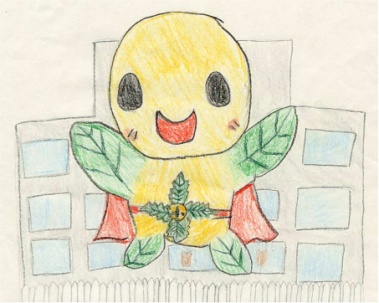 ったところは、うよりきれいにしよう。５、をろう。	をがけよう６、れをしてしまったら、にしよう。あぶないので、にりにりません。７、ふわふわをおう。ががたり、がかくなるをえば、きっとくなれる。８、になものを　きちんとしよう。のないものはってきません。のにはずをこう。９、ほかのに行くときは、クラスで　んでかにしよう。を　ずってします。10、にをけてごそう。ベランダには、なときはません。のでは、りりません。